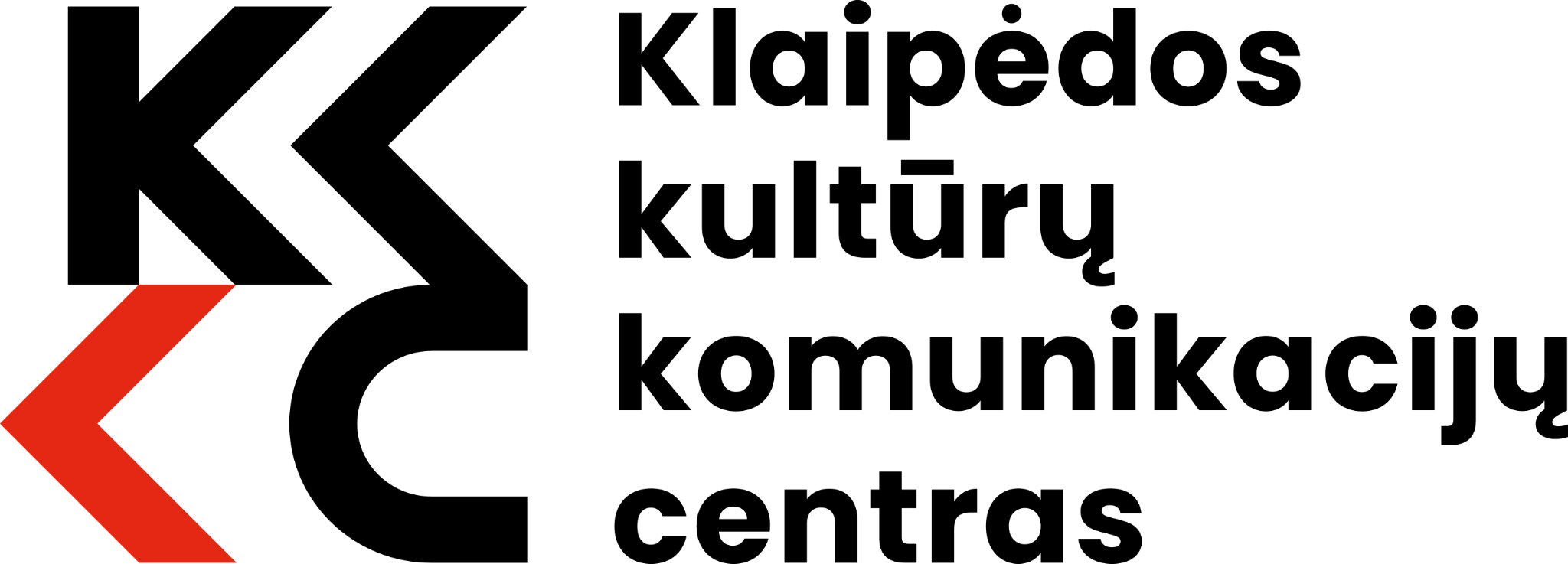 PARAIŠKA DĖL PARODOS RENGIMOKLAIPĖDOS KULTŪRŲ KOMUNIKACIJŲ CENTRO PARODŲ RŪMUOSE 2023 METAISParaišką siųsti el. paštu: gabija@kkkc.ltParaiškos pateikimo terminas: iki 2022 m. Rugsėjo 30 d.Paraiškų atrankos rezultatai skelbiami ne anksčiau kaip lapkričio 6 d. Paraiška ir paraiškos priedai turi būti 1 PDF faile.I. INFORMACIJA APIE PARAIŠKOS TEIKĖJĄVardas, pavardė, gimimo data / Organizacijos pavadinimasKūrybinės veiklos aprašymas / artist statementII. KONTAKTINIAI DUOMENYSIII. INFORMACIJA APIE PARODĄ*Parodos montavimui skiriamos ketrios dienos iki atidarymo dienos. Parodos atidaromos penktadieniais nuo 17 val.Parodos demontavimui skiriama 1-2 dienos po paskutinės parodos veikimo dienos.IV. PARAIŠKOS PRIEDAIKartu su paraiška tame pačiame PDF faile turi būti pateikti šie priedai:1. Vizualinė medžiaga (nuotraukos, iliustracijos, katalogai, brėžiniai, vizualizacijos, eskizai ir kt., nurodant autorių, kūrinio pavadinimą, atlikimo techniką, metus) 2. Autoriaus (-ių) / kuratoriaus (-ių) CV3. Kitą svarbią medžiagą ir informacijąV. PAPILDOMA INFORMACIJATeikdamas asmeninius duomenis šioje paraiškoje sutinku, kad BĮ „Klaipėdos kultūrų komunikacijų centras“ pateiktus duomenis saugotų ir naudotų apdorojant pateiktą paraišką, ruošiant sutartį ir kitais su paroda susijusiais atvejais. Teikdamas šią paraišką esu susipažinęs su KKKC bendrosiomis parodų svarstymo, priėmimo, parengimo, eksponavimo, apsaugos taisyklėmis ir sutinku jų laikytis.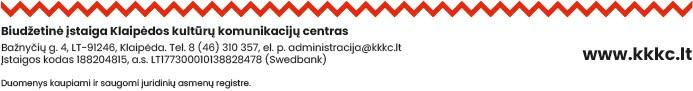 Adresas (gatvė, namo/buto nr., pašto indeksas, miestas, šalis)Kontaktinis tel. nr.El. paštasInternetinis puslapisFacebook puslapis (jeigu yra)Instagram profilis (jeigu yra)Parodos pavadinimasParodos autorius (-iai)Parodos kuratorius (-iai), jeigu yraParodos aprašymas (iki 500 žodžių):Parodos aprašymas (iki 500 žodžių):Eksponuojamų darbų tipas (paveikslai, instaliacijos, nuotraukos, video) ir preliminarus kiekis:Ar darbai, kurie bus eksponuojami šioje parodoje, jau sukurti?TaipNeDalinaiJeigu yra, rengėjo finansinės ir dalykinės galimybės prisidėti prie parodos įgyvendinimo (transportavimas, katalogai, įranga):Ar yra suteiktas finansavimas ar stipendija šiai parodai / projektui? Parodai reikalinga įranga, techninės priemonės ir paslaugos (televizoriai, kolonėlės, stalai, sienų dažymas, spauda ir preliminarus kiekis:Paroda skirta 18+ auditorijai:TaipNeParodos pobūdis:PersonalinėGrupinėApžvalginėRetrospektyvinėKita (įrašyti) ________________Parodos instaliacijai reikalingas KKKC personalas:Montuotojas darbininkasElektrikasApšvietėjasKita (įrašyti) ________________Pageidaujamas 2023 metų ketvirtis parodai (galutinė data derinama individualiai, pagal galimybes)*I ketvirtisII ketvirtisIII ketvirtisIV ketvirtisPageidaujama ekspozicinė erdvė:Salių planas:I aukštasII aukštasI aukšto vestibiulis (150,8 m2)I aukšto ekspozicinė salė (215,4 m2)II aukšto holas (104,4 m2)II aukšto Didžioji salė (344,6 m2)II aukšto Didžioji Vandens (156,4 m2)6m3 galerija (I aukšto vestibiulis)Pažymėkite papildomas veiklas, kuriose norėtumėte dalyvauti Jūsų parodos metu (neprivaloma): Ekskursija su kūrėju/ kuratoriumiDirbtuvėsPokalbis apie Jūsų parodąPaskaitaDiskusija (pasiūlyti temą) ________Kita (įrašyti) __________________Ar planuojate atvykti į parodos atidarymą? Nurodyti asmenų sk. 